		ПРОФЕСИОНАЛНА ГИМНАЗИЯ 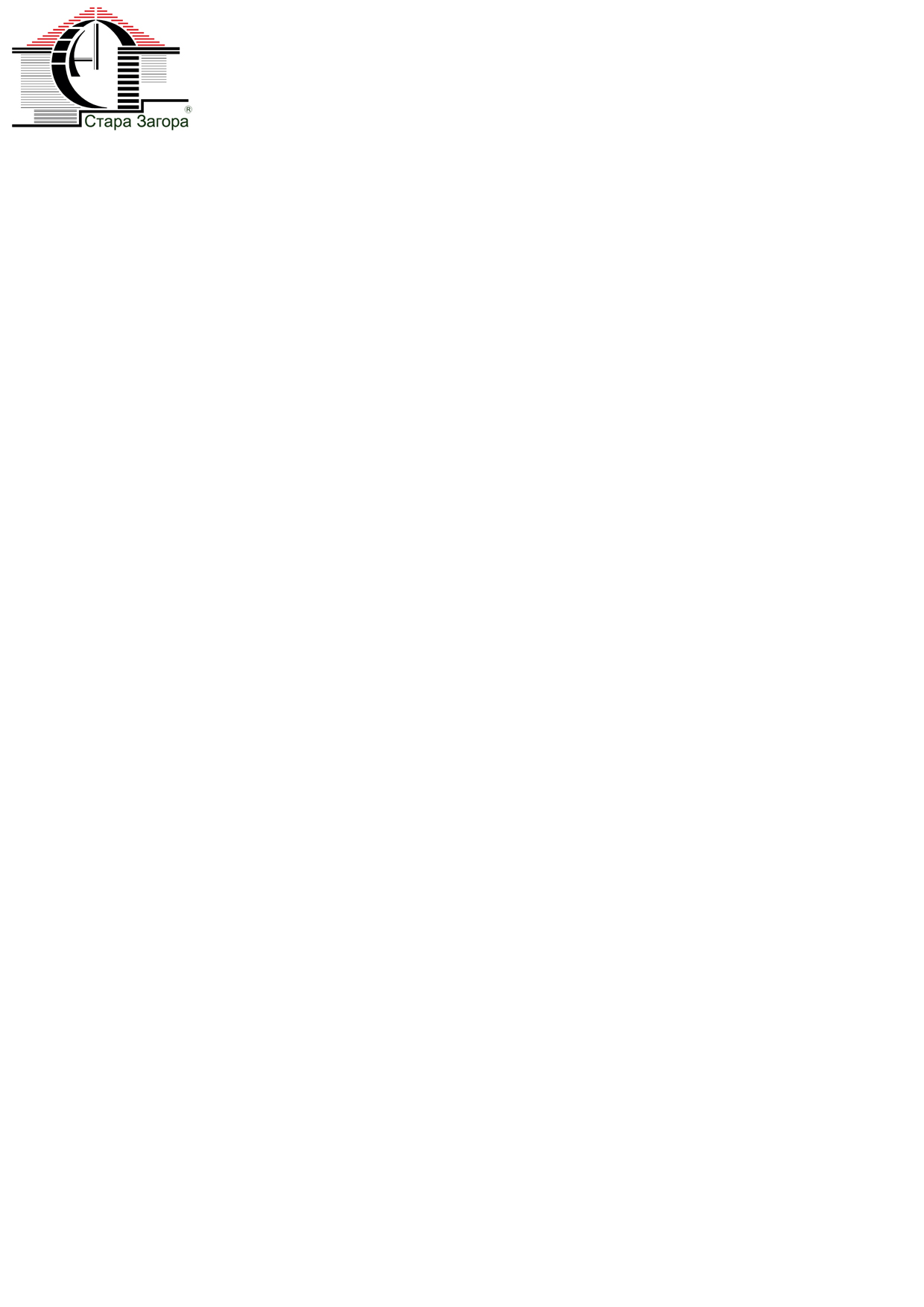 ПО СТРОИТЕЛСТВО, АРХИТЕКТУРА И ГЕОДЕЗИЯ„Лубор Байер”гр.Стара Загора          ул. “Граф Игнатиев” №11   п.к 86						                  тел 042 62 22 77  тел/факс. 600 641						                                 e-mail: pgsagsz@abv.bgНаименование на административната услуга Издаване на служебна бележка за допускане до държавни зрелостни изпити2. Правно основание за предоставянето на административната услуга/издаването на индивидуалния административен акт.Наредба № 11 от 01.09.2016 г. за оценяване на резултатите от обучението на учениците (чл. 101)3. Орган, който предоставя административната услуга/издава индивидуалния административен акт. Директора на училището4.Процедура по предоставяне на административната услуга/издаване на индивидуалния административен акт, изисквания и необходими документи. Допуснатите до полагане на държавни зрелостни изпити зрелостници получават служебна бележка за допускане до държавни зрелостни изпити. 5. Образци на формуляри, които се попълват за предоставянето на административната услуга.Утвърждават се ежегодно от министъра на образованието и науката.6. Начини на заявяване на услугата.
 Лично 7. Информация за предоставяне на услугата по електронен път:Услугата не се предоставя по електронен път.
8. Срок на действие на документа/индивидуалния административен акт.
За съответната сесия на държавните зрелостни изпити
9. Такси или цениНе се дължат10. Орган, осъществяващ контрол върху дейността на органа по предоставянето на услугата. 
Регионалното управление на образованиетоМинистерството на образованието е науката
11. Ред, включително срокове за обжалване на действията на органа по предоставянето на услугата. 
Отказът за издаване се обжалва по реда на АПК 12. Електронен адрес за предложения във връзка с услугата.                 pgsagsz@abv.bg/електронен адрес на институцията/13. Начини на получаване на резултата от услугатаЛично/от родител/настойник на ученика/чрез упълномощено лицеИзх.№……………………Дата: …………………….                                        СЛУЖЕБНА БЕЛЕЖКА                        за ДОПУСКАНЕ до държавни зрелостни изпити (ДЗИ)Настоящата служебна бележка се издава в уверение на това, че________________________________________________________________________________________(име, презиме и фамилия)ЕГН/ЛНЧ    					Входящ номер живущ(а)  в  гр./с. __________________________________, община _____________________________,област ________________________________, ж.к./ул. __________________________________№______,бл. ____, вх.____, ет. ____, ап. _____, тел. за контакти ________________________________________,е завършил(а) ___________________________________ клас през учебната ________________________ година _____________________________________________								(пълно наименование на училището)________________________________________________________________________________________гр./с. ________________________, община _______________________, област ____________________,е допуснат(а) до ДЗИ през сесия _________________________ на учебната ___________________ година                              (май - юни/август - септември)Приложено е копие от медицински документ №_____________за заболяване: _____________________Приложено е копие от диплома за средно образование № _______________________________________Приложено е копие от удостоверение за завършен гимназиален етап № __________________________Зрелостникът следва да се яви в сградата на училището половин час преди началото на изпита.Гр./с. ____________________       				Дата: _____________________       				Директор: ______________________									(подпис и печат)Получил(а): __________________________        ________	                 (име и фамилия)	                                  (подпис)